Муниципальное образование 
городской округ город Торжок Тверской областиТоржокская городская ДумаР Е Ш Е Н И ЕО внесении изменений в решение 
Торжокской городской Думыот 29.11.2018 № 175В целях актуализации и оптимизации муниципального нормативного
правового акта, регламентирующего порядок проведения 
городского конкурса «Новотор года», Торжокская городская Дума
р е ш и л а:1. Внести в Положение о городском конкурсе «Новотор года» в муниципальном образовании город Торжок, утвержденное решением Торжокской городской Думы от 29.11.2018 № 175, следующие изменения:1.1. в подпункте 1.4. пункта 1 слова «с 1 марта по 1 апреля» заменить словами «в сроки, определяемые правовым актом администрации города Торжка о проведении конкурса»;1.2. в подпункте 3.5. пункта 3 цифру «10» заменить цифрой «5».3. Настоящее Решение вступает в силу со дня его официального опубликования иподлежит размещению в свободном доступе на официальных сайтах администрации города Торжка и Торжокской городской Думы в информационно-телекоммуникационной сети Интернет.Председатель Торжокской городской Думы       			          С.А. ДорогушВрио Главы города Торжка						           С.В. Кулагин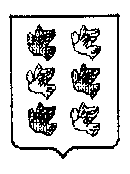 25.08.2022№ 135